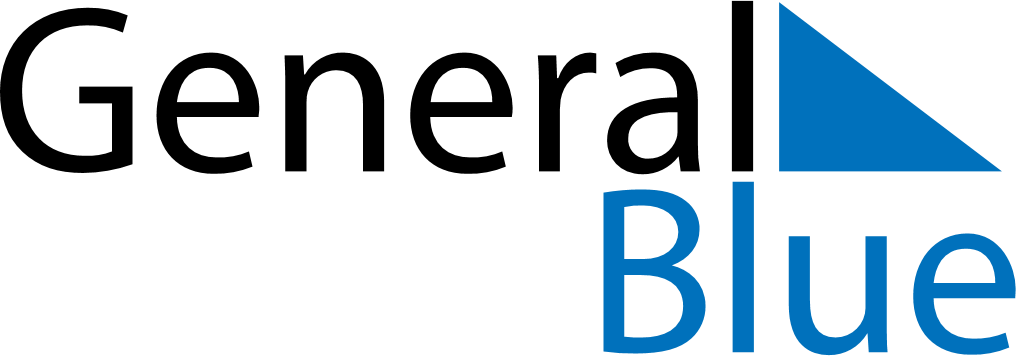 October 2028October 2028October 2028October 2028PeruPeruPeruMondayTuesdayWednesdayThursdayFridaySaturdaySaturdaySunday123456778Battle of Angamos910111213141415161718192021212223242526272828293031